            КАРАР                                                                   ПОСТАНОВЛЕНИЕ    27 май 2015й.                                    №  30                           27 мая 2015г.Об утверждении порядка применения взысканий к муниципальным служащим  за коррупционные правонарушения.

 	В соответствии с частью 6 статьи 27.1 Федерального закона от 02.03.2007 года № 25-ФЗ «О муниципальной службе в Российской Федерации», Администрация сельского поселения ПОСТАНОВЛЯЕТ:

1. Утвердить Порядок применения взысканий к муниципальным служащим администрации сельского поселения  Зильдяровский  сельсовет муниципального района Миякинский район Республики Башкортостан за коррупционные правонарушения. (Приложение №1).2. Настоящее постановление обнародовать в установленном порядке и разместить на официальном сайте администрации сельского поселения  Зильдяровский сельсовет муниципального района Миякинский район Республики Башкортостан  в сети Интернет.3. Настоящее постановление вступает в силу со дня его подписания.
 4. Контроль за исполнением настоящего постановления оставляю за собой.


 
      Глава сельского поселения        Зильдяровский  сельсовет                                           З.З.Идрисов
Приложение № 1                                                                                                                              к постановлению администрации сельского поселенияЗильдяровский  сельсовет 
    от « 27 » мая 2015г. № 30
Порядок 
применения взысканий к муниципальным служащим администрации  сельского поселения  Зильдяровский  сельсовет муниципального района Миякинский район Республики Башкортостан за коррупционные правонарушения
         1. За несоблюдение муниципальным служащим администрации  сельского поселения  Зильдяровский  сельсовет муниципального района Миякинский район Республики Башкортостан ограничений и запретов, требований о предотвращении или об урегулировании конфликта интересов и неисполнение обязанностей, установленных в целях противодействия коррупции Федеральным законом от 02.03.2007 года № 25-ФЗ «О муниципальной службе в Российской Федерации», Федеральным законом от 25 декабря 2008 года № 273-ФЗ "О противодействии коррупции" и другими федеральными законами, налагаются взыскания, предусмотренные статьей 27 Федерального закона от 02.03.2007 года № 25-ФЗ «О муниципальной службе в Российской  Федерации».
        2. Муниципальный служащий может быть уволен с муниципальной службы в случаях:
1) непринятия муниципальным служащим мер по предотвращению и (или) урегулированию конфликта интересов, стороной которого он является;
2) непредставления муниципальным служащим сведений о своих доходах, об имуществе и обязательствах имущественного характера, а также о доходах, об имуществе и обязательствах имущественного характера своих супруги (супруга) и несовершеннолетних детей, в случае, если представление таких сведений обязательно, либо представления заведомо недостоверных или неполных сведений;
3) в связи с утратой доверия в случаях совершения правонарушений, предусмотренных статьями 14.1 и 15 Федерального закона от 02.03.2007 года № 25-ФЗ «О муниципальной службе в Российской Федерации».
          3. Взыскания, предусмотренные частями 1 и 2 настоящего Порядка, применяются представителем нанимателя (работодателем) на основании:
1) доклада о результатах проверки, проведенной уполномоченным на ее проведение органом (должностным лицом);
2) рекомендации комиссии по соблюдению требований к служебному поведению муниципальных служащих и урегулированию конфликта интересов органа местного самоуправления в случае, если доклад о результатах проверки направлялся в комиссию;
3)объяснений муниципального служащего;
4)иных материалов.

         4. При применении взысканий, предусмотренных частями 1 и 2 настоящего Порядка, учитываются характер совершенного коррупционного правонарушения, его тяжесть, обстоятельства, при которых оно совершено, соблюдение муниципальным служащим других ограничений и запретов, требований о предотвращении или об урегулировании конфликта интересов и исполнение им обязанностей, установленных в целях противодействия коррупции, а также предшествующие результаты исполнения им своих должностных обязанностей.
          5. Взыскания, предусмотренные частями 1 и 2 настоящего Порядка, применяются не позднее одного месяца со дня поступления информации о совершении муниципальным служащим, коррупционного правонарушения, не считая периода временной нетрудоспособности муниципального служащего, пребывания его в отпуске, других случаев его отсутствия на службе по уважительным причинам, а также времени проведения проверки и рассмотрения ее материалов комиссией по соблюдению требований к служебному поведению и урегулированию конфликтов интересов органа местного самоуправления. При этом взыскание должно быть применено не позднее шести месяцев со дня поступления информации о совершении коррупционного правонарушения.
         6. В акте о применении взыскания к муниципальному служащему, в случае совершения им коррупционного правонарушения, в качестве основания применения взыскания указывается часть 1 или 2 статьи 27.1 Федерального закона от 02.03.2007 года № 25-ФЗ «О муниципальной службе в Российской Федерации».
        7. Копия акта о применении взыскания к муниципальному служащему, с указанием коррупционного правонарушения и нормативных правовых актов, положения которых им нарушены, или об отказе в применении к нему такого взыскания с указанием мотивов вручается муниципальному служащему под расписку в течение пяти дней со дня издания соответствующего акта.
        8. Муниципальный служащий вправе обжаловать взыскание в судебном порядке.
         9. Если в течение одного года со дня применения взыскания муниципальный служащий, не был подвергнут дисциплинарному взысканию, предусмотренному пунктом 1) и 2) части 1 статьи 27 Федерального закона от 02.03.2007 года № 25-ФЗ «О муниципальной службе в Российской Федерации», он считается не имеющим взыскания.Башkортостан РеспубликаhыМиәкә районы муниципаль районының Елдәр ауыл советы ауыл биләмәhе Хакимиәте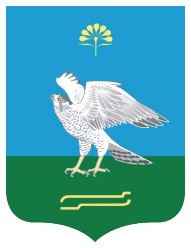 Республика БашкортостанАдминистрация сельского поселения Зильдяровский сельсовет муниципального района Миякинский район